Итоги онлайн –опроса граждан по оценке работы по противодействию коррупции, проведенной в Костромастате в 2015 годуКоличество проголосовавших: 20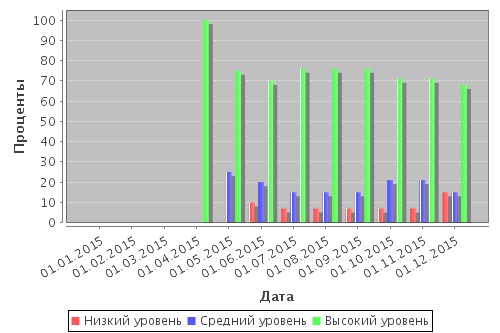 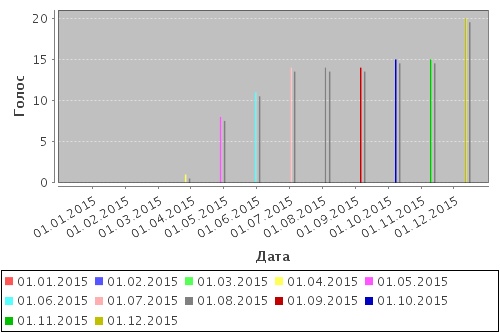 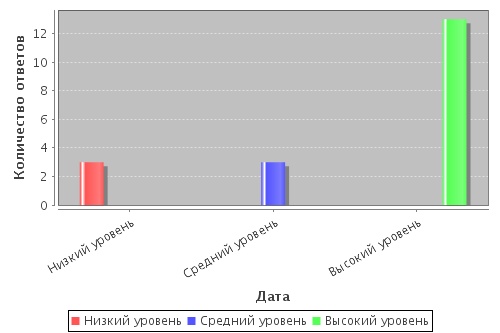 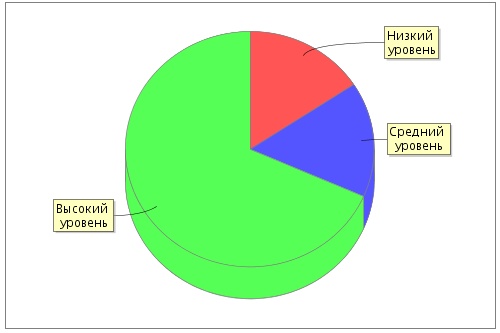 